ΔΕΛΤΙΟ ΤΥΠΟΥΕκδήλωση Βράβευσης Σχολείων που συμμετέχουν στο Διεθνές Δίκτυο Π.Ε. «Οικολογικά Σχολεία»Η  Ελληνική Εταιρία Προστασίας της Φύσης, διοργανώνει εκδήλωση βράβευσης των σχολείων του Δικτύου «Οικολογικά Σχολεία», που θα διεξαχθεί στο Αμφιθέατρο του Μουσείου Μπενάκη (Πειραιώς 138 & Ανδρονίκου), το Σάββατο 10 Δεκεμβρίου 2016  από τις 10.00 έως  τις 14.30. Θα βραβευτούν 109 σχολικές μονάδες για την επιτυχημένη δράση τους στο δίκτυο. Στην εκδήλωση μαθητές, εκπρόσωποι των Περιβαλλοντικών Ομάδων, θα παρουσιάσουν τη δράση τους, μέσω δρώμενων. Θα συμμετάσχουν μαθητές, εκπαιδευτικοί και γονείς από όλη την Ελλάδα. Λόγω της συμμετοχής παιδιών διαφορετικών ηλικιών το πρόγραμμα θα αναπτυχθεί σε δύο διαφορετικά επίπεδα ανάλογα με τις ηλικίες των παιδιών.Στο τέλος της εκδήλωσης τα σχολεία που συμμετέχουν επιτυχημένα περισσότερα από δύο χρόνια στο Δίκτυο, θα παραλάβουν τη Πράσινη Σημαία των Οικολογικών Σχολείων την οποία θα αναρτήσουν στο σχολείο τους.Αθήνα, 10 Δεκεμβρίου 2016Πληροφορίες:Σταμάτης Σκαμπαρδώνης6974387090Επισυνάπτεται το πρόγραμμα της εκδήλωσης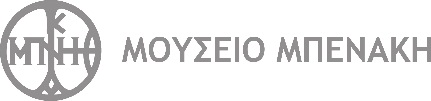 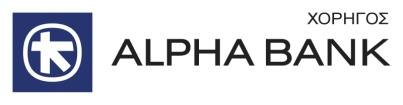 